Minutes of the Parish Council (Trust) Annual Meeting held on Monday, 20th May 2019 in the North Luffenham Community Centre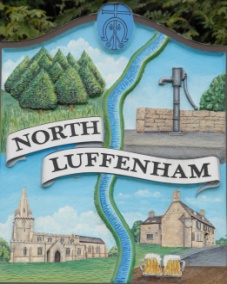 26/19.  Cllr Cummings was elected as Chair, 27/19.   Cllr Cade was elected as Vice-Chair28/19.   Apologies: Cllrs Anker and Mason 29/19.   Declarations of Interest: Cllr Bob Sewell re Agricultural Tenancy30/19.  To review and confirm Committees & Working Groups for 2019/2020:Oval/Field Working Group –Cllrs Cade, Sewell, Mason and Mr Mike     Wyatt were appointed31/19.  The minutes of the following meetings were duly approved: Parish Council (Trust) meeting of 4th March 2019Extraordinary Parish Council (Trust) meeting of 29th April 2019 32/19.	To receive an update about progress of outstanding resolutions from the last meetings. Geoff Sewell Close; this was covered by the PC meeting.Ragwort infestation; Cllr Sewell reported that the spraying had taken place on 6th May with the Woodland walk being closed from that date to 27th May 201933/19.  Finance Report  Cllr Bishop– Confirmed the Bank Reconciliation to 30th April 2019The finance report as presented was approvedApproval was given to transfer £6,500.00 from the business manager account to the cheque account to cover outstanding payments The following payments were approved:£5,544.00 plus vat of £1108.80 (total £6,652.80) George Walker Tree Care Ltd re Cat 4 works£214.29; Mow All April Cuts34/19.  Field Gardens Report Allotments; Cllr Cade reported that all but one allotment was now taken. The one remaining plot had been left in a very poor and dangerous state by the previous tenant and they had been approached to remove the rubbish that had been left.35/19.  Oval Report RCC Tree survey report; It was confirmed that all Cat 4 work had been carried out. The cutting down of the 2 trees had been delayed due to nesting birds. It was hoped that this work will be undertaken in the early Autumn. Clerk to write to RCC Forestry officer to ascertain when next survey due and also to ask about tree replacement programme.Grass Cutting: Cllr Cade advised that our contractor, 4 Counties, did have a mower that was able to gather the cuttings rather than being left. Clerk to write to 4 Counties to see if this could be undertaken and if there was an extra cost.36/19.  North Luffenham Cricket Club Working Group; This item was withdrawn37/19.  Update apparent tree root damage; This item was withdrawn38/19.  Date of next meeting: Parish Council (Trust) meeting:Monday, 1st July 2019 @ North Luffenham Community Centre. Meeting Closed at 8.40 pm